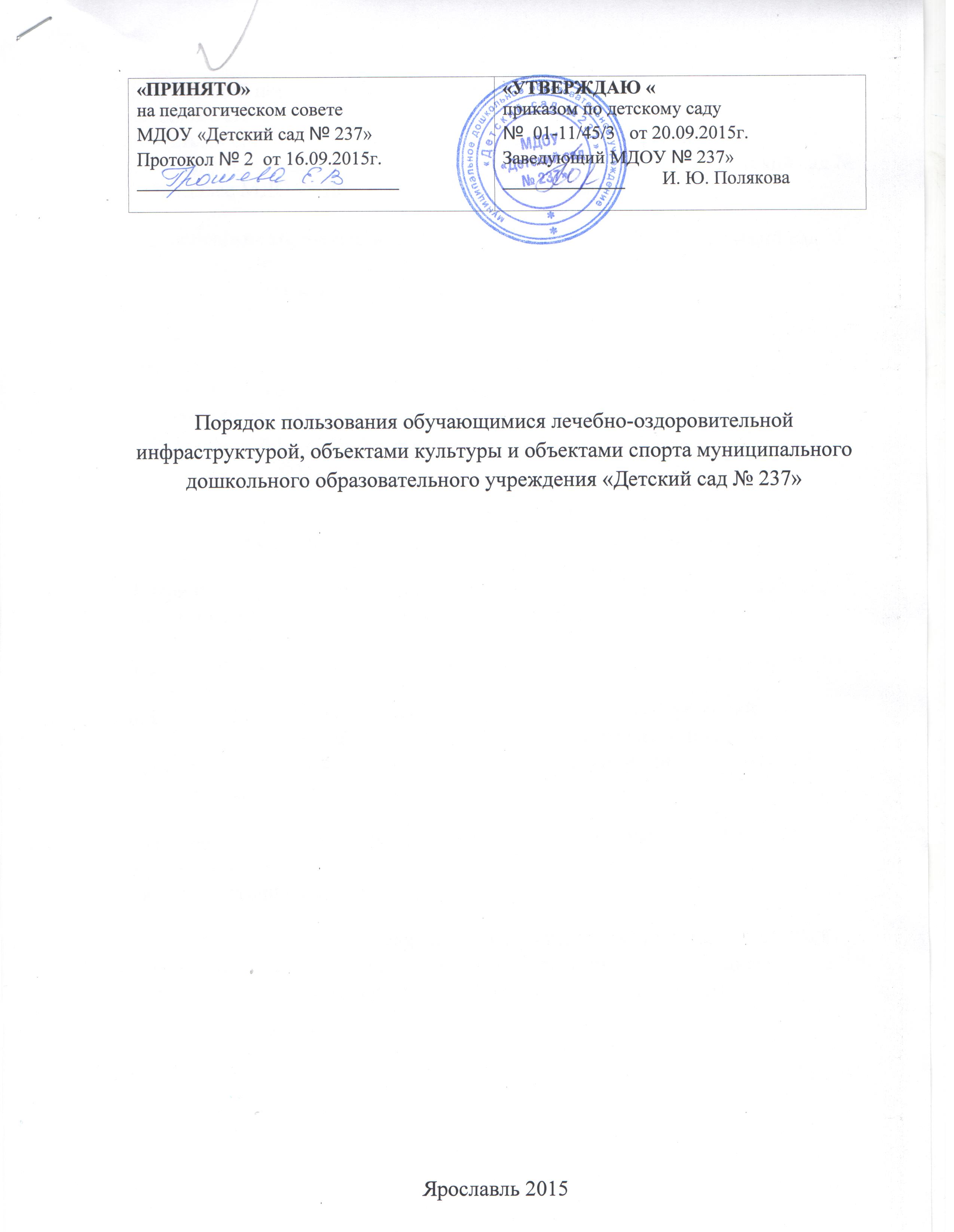 1.Настоящий порядок определяет правила пользования обучающимися лечебно-оздоровительной инфраструктурой, объектами культуры, и объектами спота (далее – спортивные и социальные объекты) муниципального дошкольного образовательного учреждения «Детский сад № 237» (далее МДОУ «Детский сад № 237»).2. К основным спортивным и социальным объектам  МДОУ «Детский сад № 237» относятся:1. Объекты спортивного назначения:- спортивный зал:- открытая спортивная площадка :- беговая дорожка.2. объекты лечебно-оздоровительного значения - процедурный кабинет.3. объекты культурного назначения:- музыкальный зал.3. Пользование спортивными и социальными объектами возможно, только в соответствии с их основным функциональным предназначением.4. При пользовании спортивными и социальными объектами обучающиеся должны выполнять правила посещения специализированных помещений.5. Допускается использование только исправного оборудования и инвентаря.6. При обнаружении неисправности оборудования или сооружений, делающей невозможным или опасным их дальнейшее использование, ответственное лицо должно сообщить об этом администрации МДОУ «Детский сад № 237».7 Пользование обучающимися спортивными и социальными объектами осуществляется:- в соответствии с расписанием.8. К занятиям на объектах спортивного назначения не должны допускаться обучающиеся без спортивной одежды и обуви, а также обучающиеся после перенесенных заболеваний без медицинского заключения (справки).